ЗАДАНИЕ ПО ФИЗИЧЕСКОЙ КУЛЬТУРЕс 27.04.2020г  по 01.05.2020г.КОМПЛЕКС УТРЕННЕЙ – ОЗДОРОВИТЕЛЬНОЙ ГИМНАСТИКИДЛЯ ДЕТЕЙ 3 - 4 ЛЕТ. ( младший возраст).                   «Весёлая зарядка со Смешариками»Задание: Упражнение.Выполнять прыжки на двух ногах с продвижением вперед.                       «Мой весёлый звонкий мяч!»«Играем в мяч» Передача мяча друг другу, с нижней подачи. «Катаем мяч» Идем по прямой, и катим мяч рукой.	АСАФОВ СТЕПАН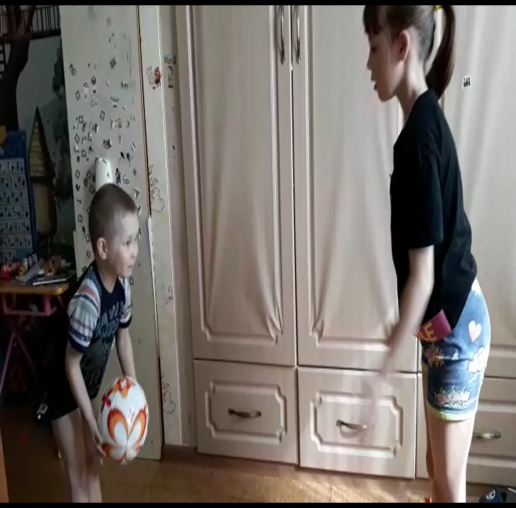 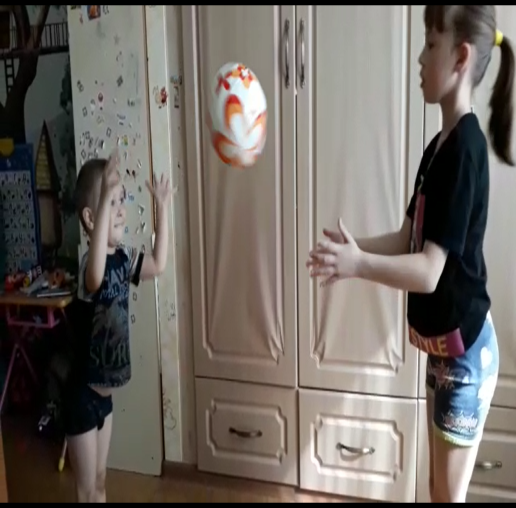 АСАФОВ СТЕПАН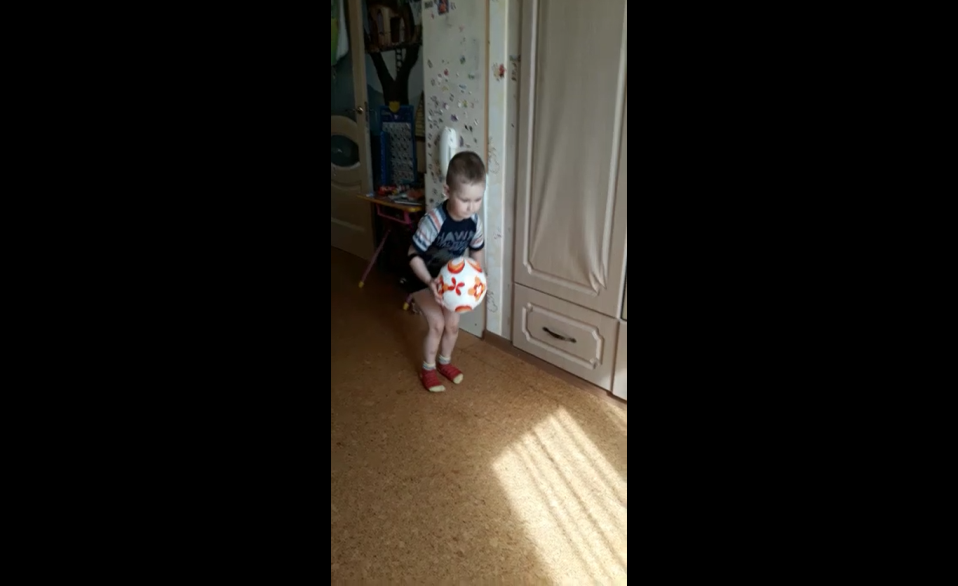 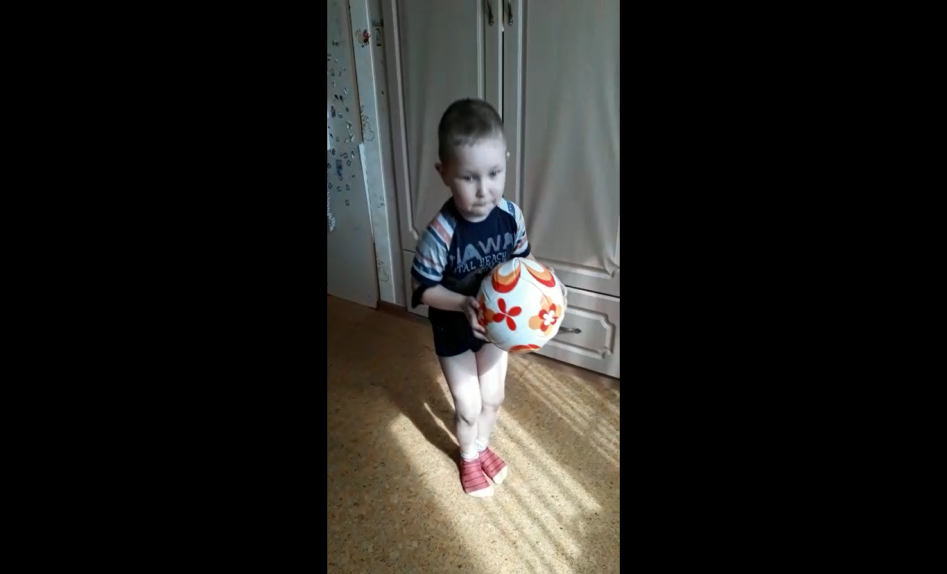 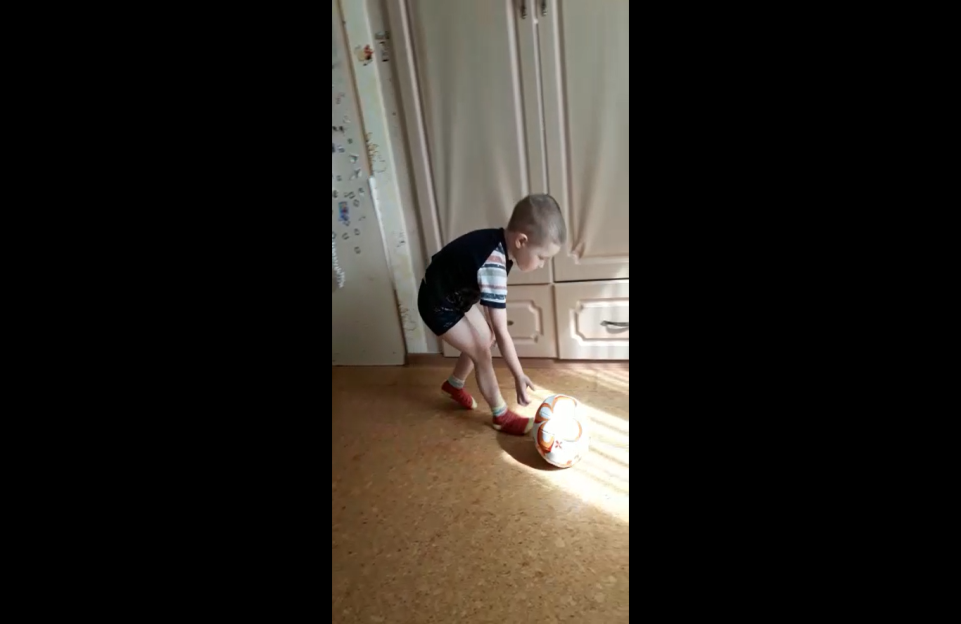 ЦВЕТКОВ СЕРЁЖА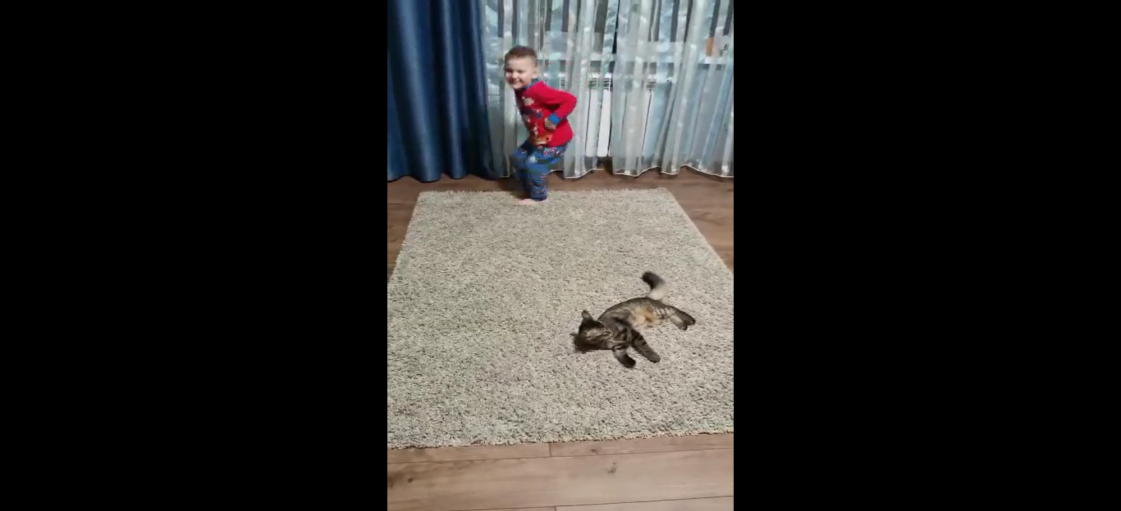 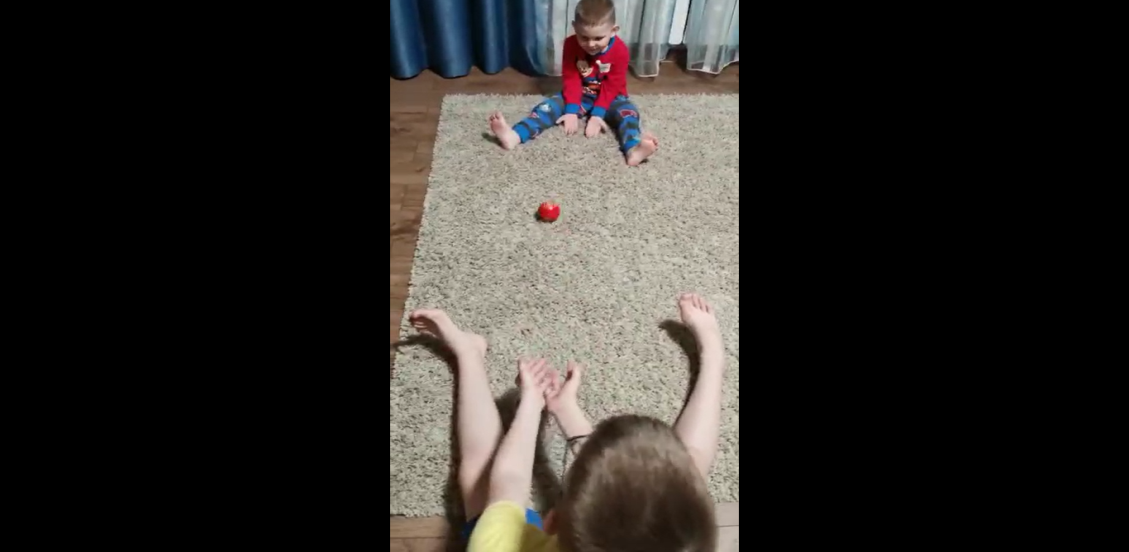 ФИЛЯЕВ КИРИЛЛ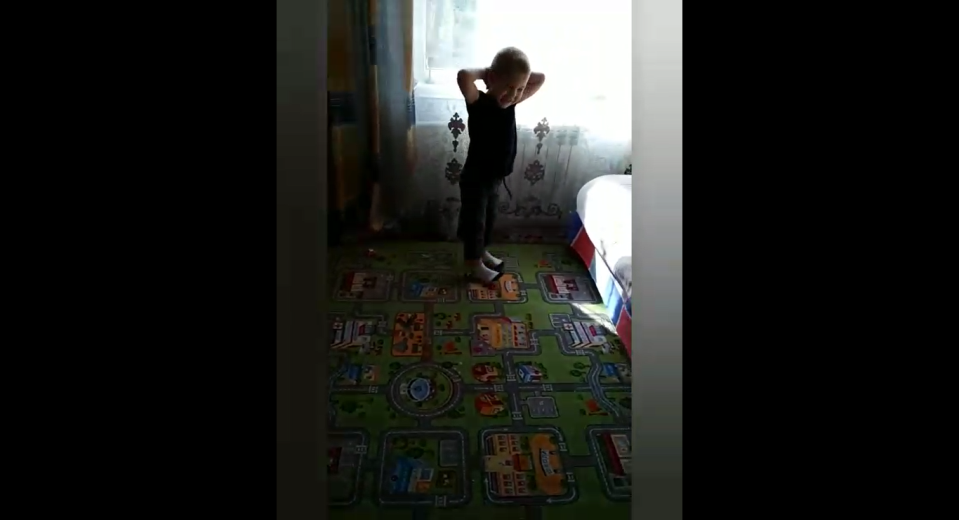 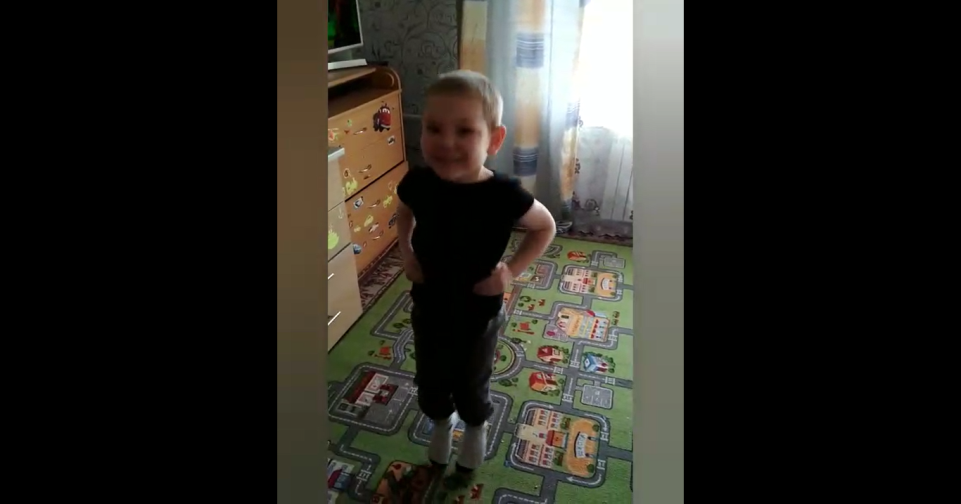 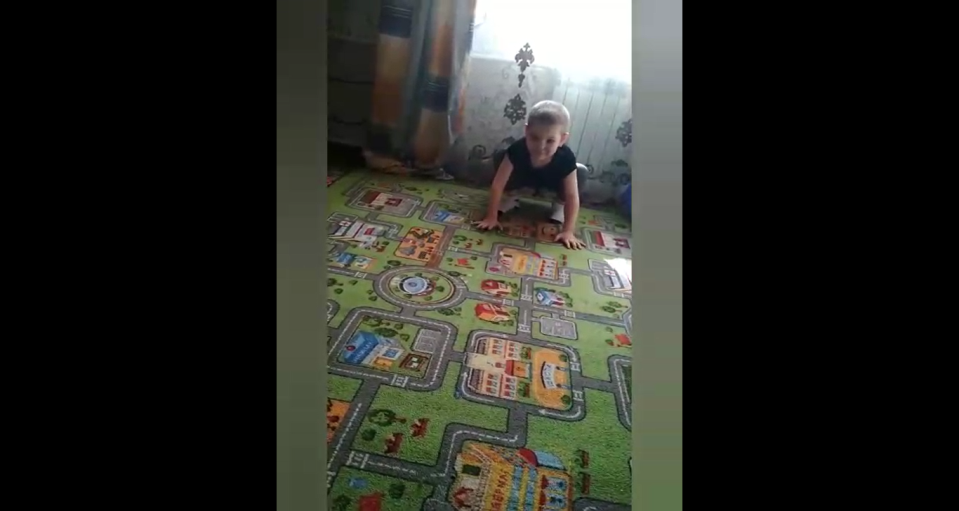 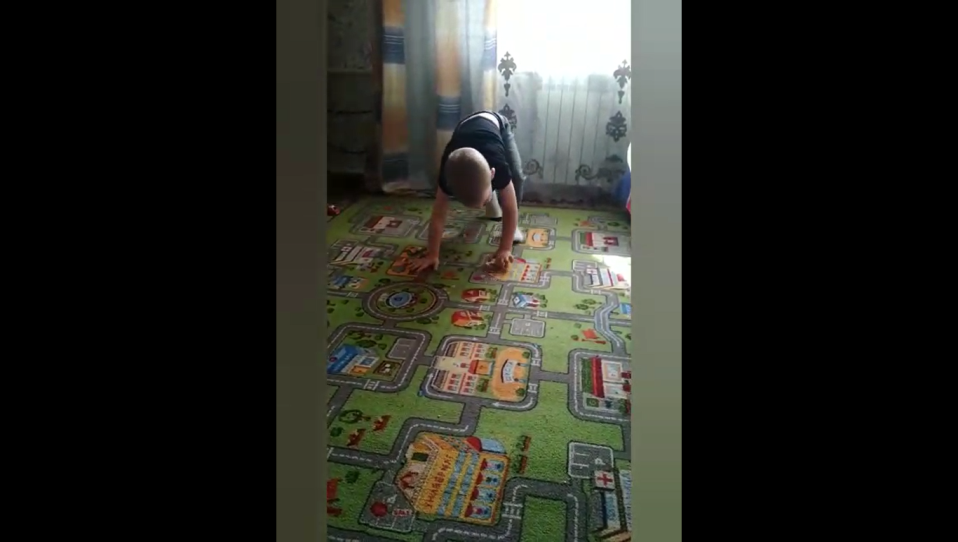 РАКОВА  КИРА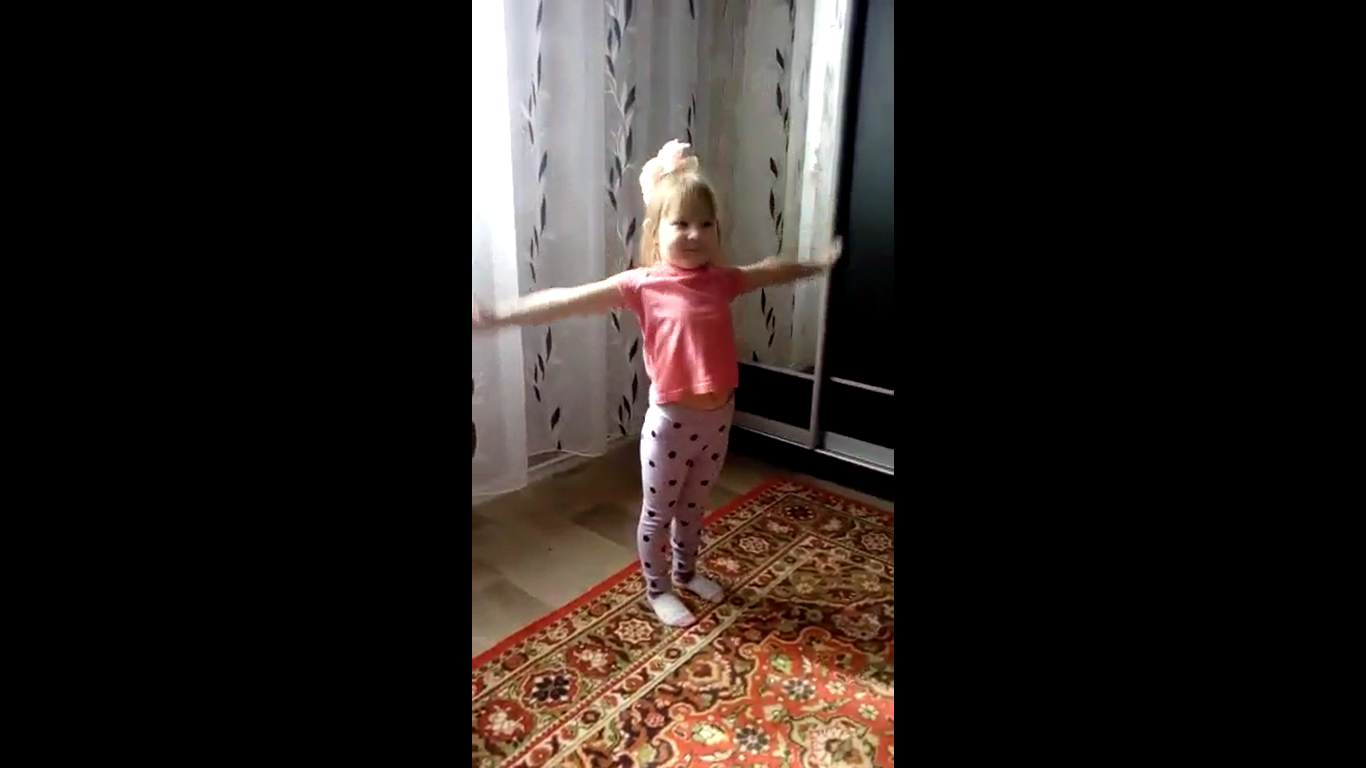 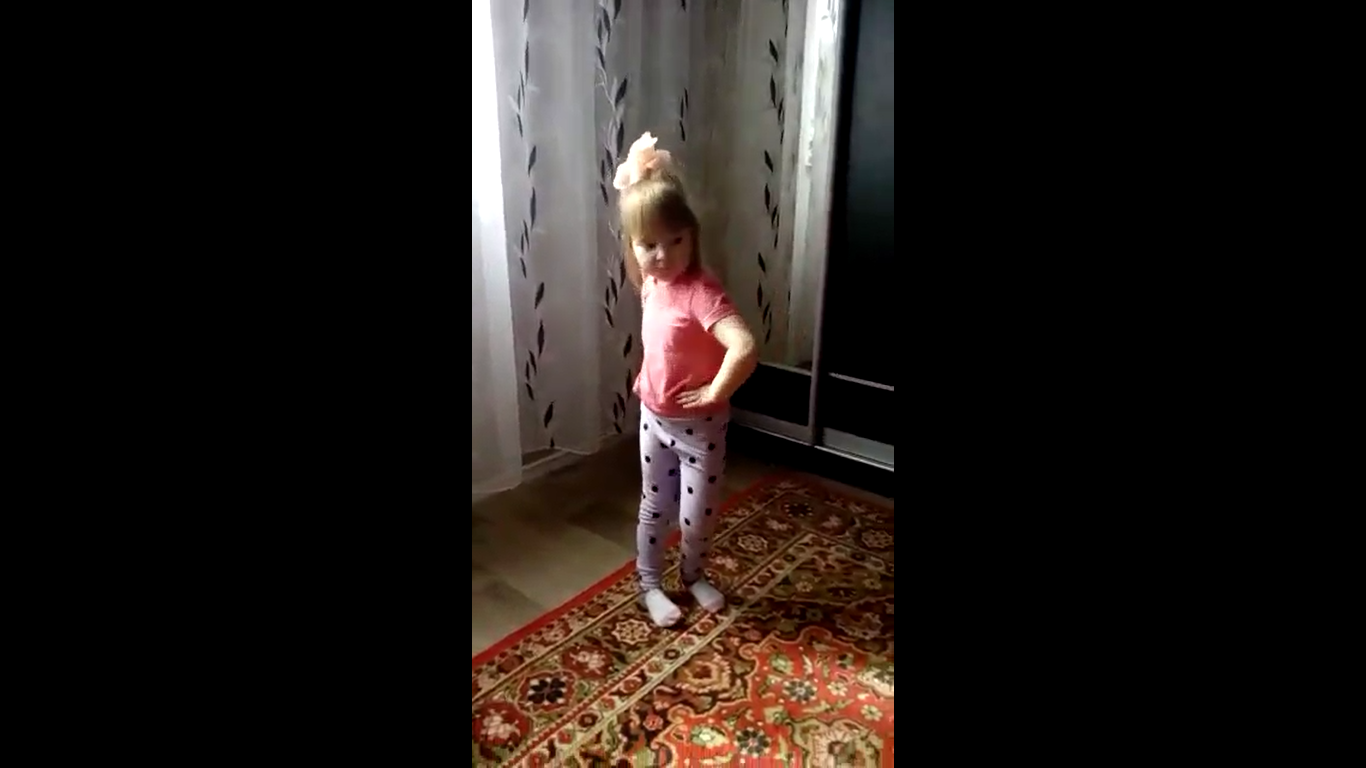 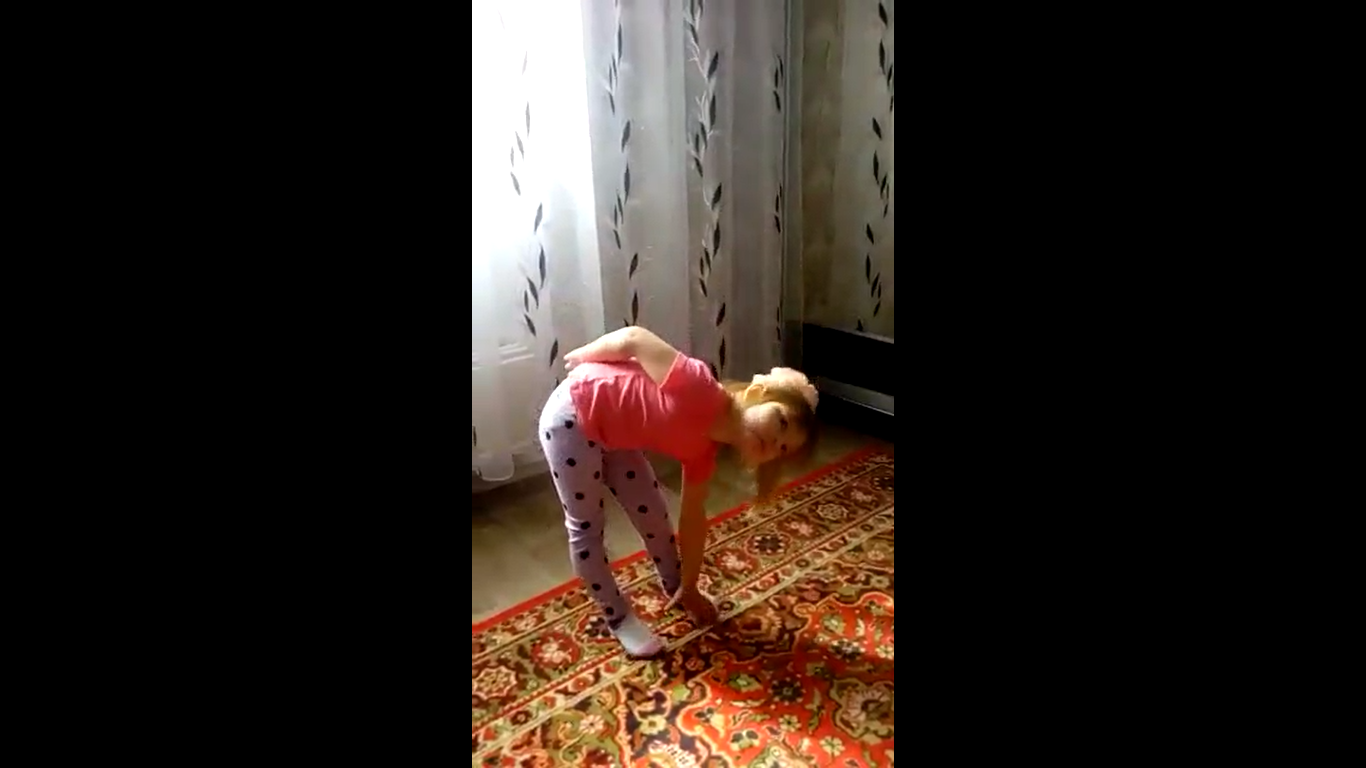 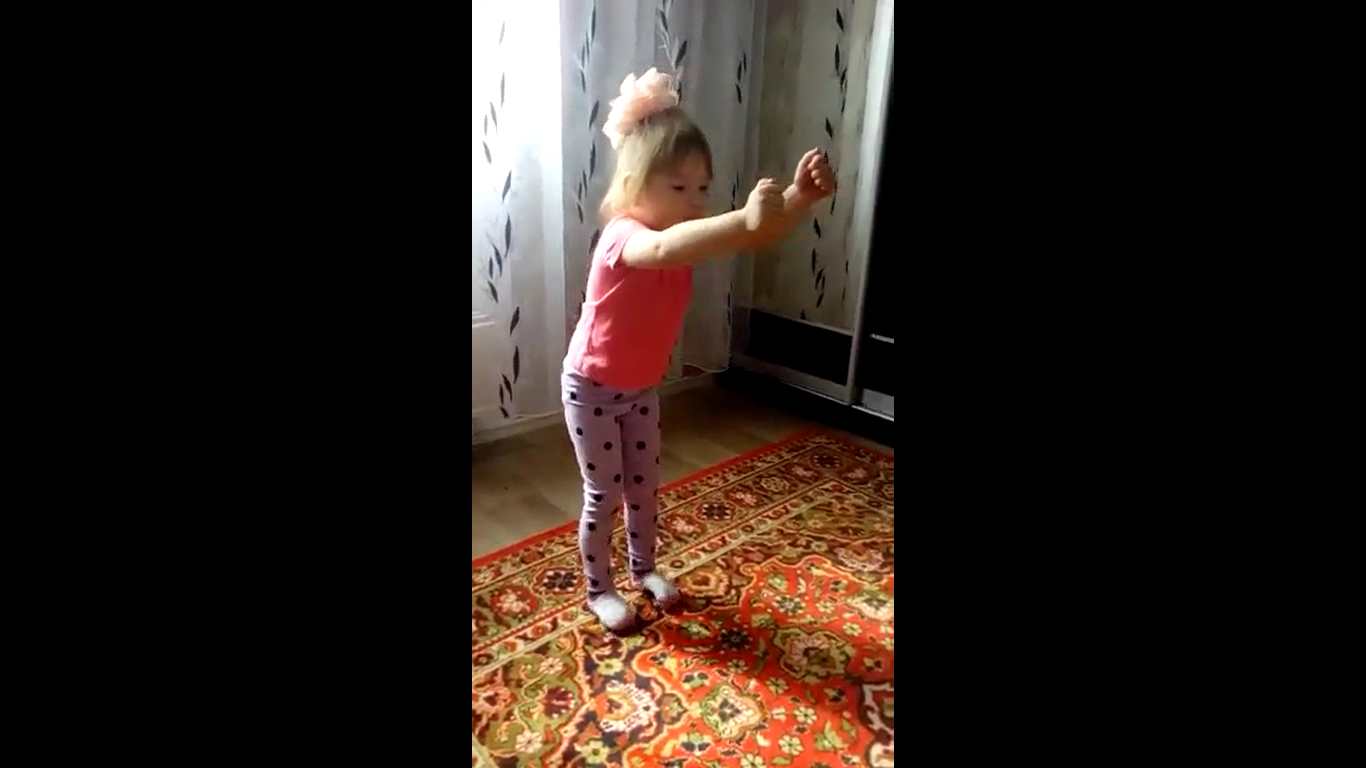 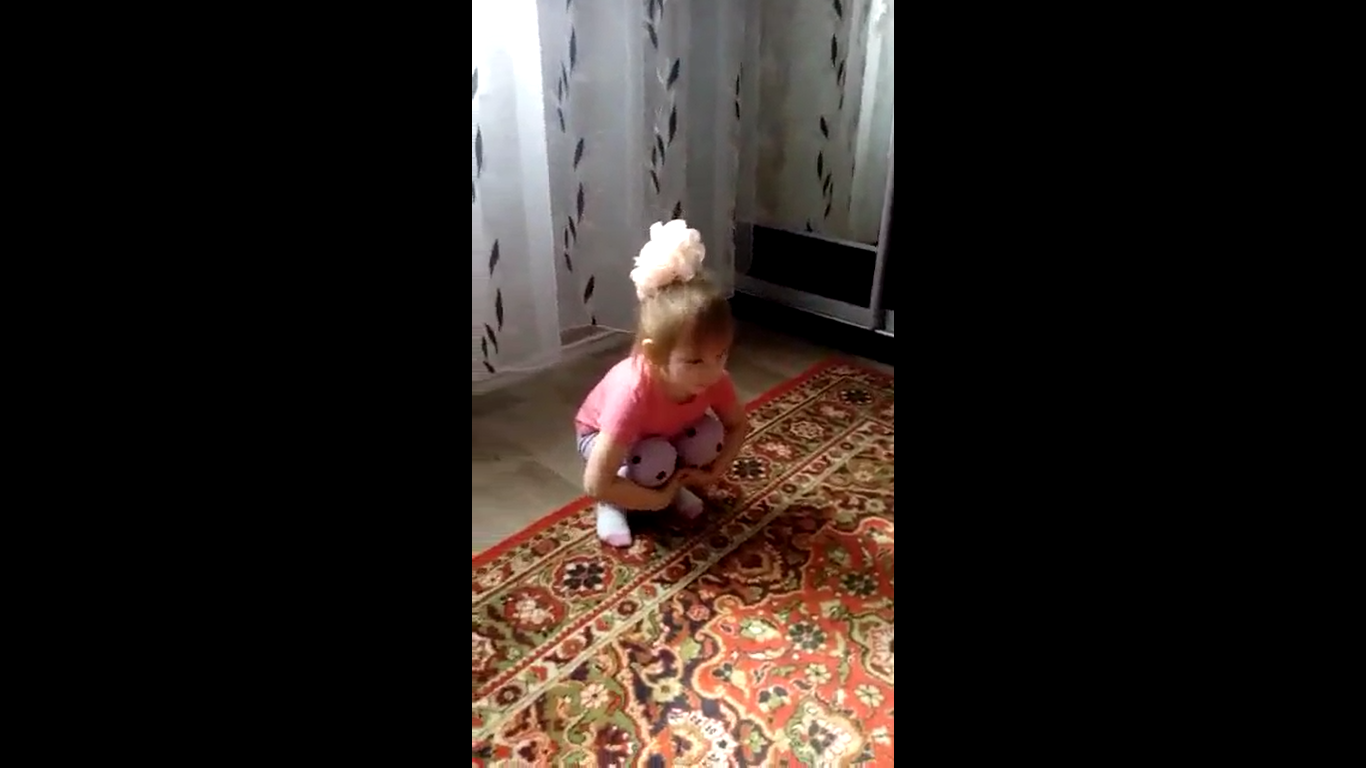 